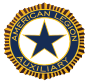 AMERICAN LEGION AUXILIARYDepartment of CaliforniaAMERICAN LEGION AUXILIARYDepartment of California2022-2023 POPPY DISTRICT MID-YEAR REPORTPlease submit a supplemental report describing how the District/Units promoted and raised awareness of the Poppy Program and how this program benefits our Veterans.  REPORT TO DEPARTMENT CHAIRMAN DEADLINE: DECEMBER 15STMartha Romano, Department Poppy Chair2222 16th Street, Santa Monica, CA 90405poppy@calegionaux.org2022-2023 POPPY DISTRICT MID-YEAR REPORTPlease submit a supplemental report describing how the District/Units promoted and raised awareness of the Poppy Program and how this program benefits our Veterans.  REPORT TO DEPARTMENT CHAIRMAN DEADLINE: DECEMBER 15STMartha Romano, Department Poppy Chair2222 16th Street, Santa Monica, CA 90405poppy@calegionaux.org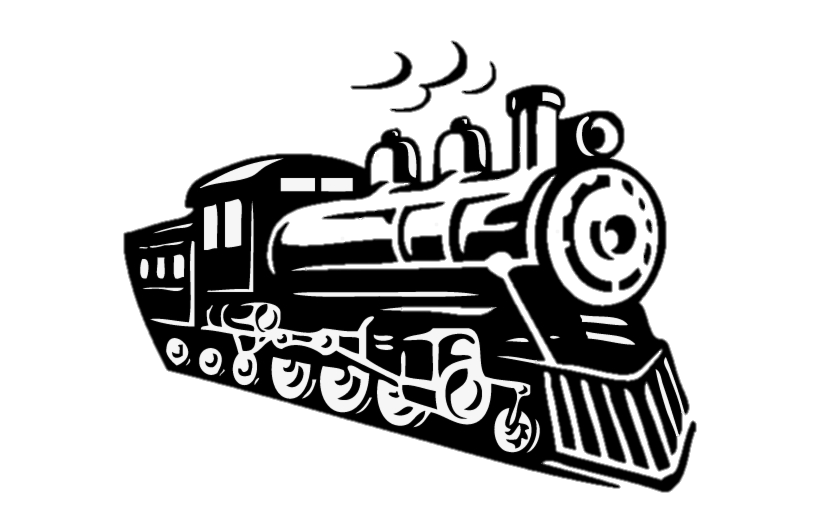 